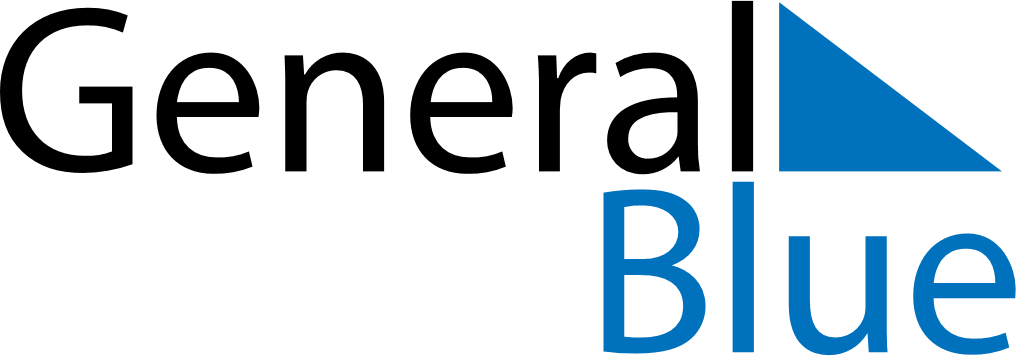 Weekly CalendarAugust 3, 2020 - August 9, 2020Weekly CalendarAugust 3, 2020 - August 9, 2020Weekly CalendarAugust 3, 2020 - August 9, 2020Weekly CalendarAugust 3, 2020 - August 9, 2020Weekly CalendarAugust 3, 2020 - August 9, 2020Weekly CalendarAugust 3, 2020 - August 9, 2020MondayAug 03TuesdayAug 04TuesdayAug 04WednesdayAug 05ThursdayAug 06FridayAug 07SaturdayAug 08SundayAug 096 AM7 AM8 AM9 AM10 AM11 AM12 PM1 PM2 PM3 PM4 PM5 PM6 PM